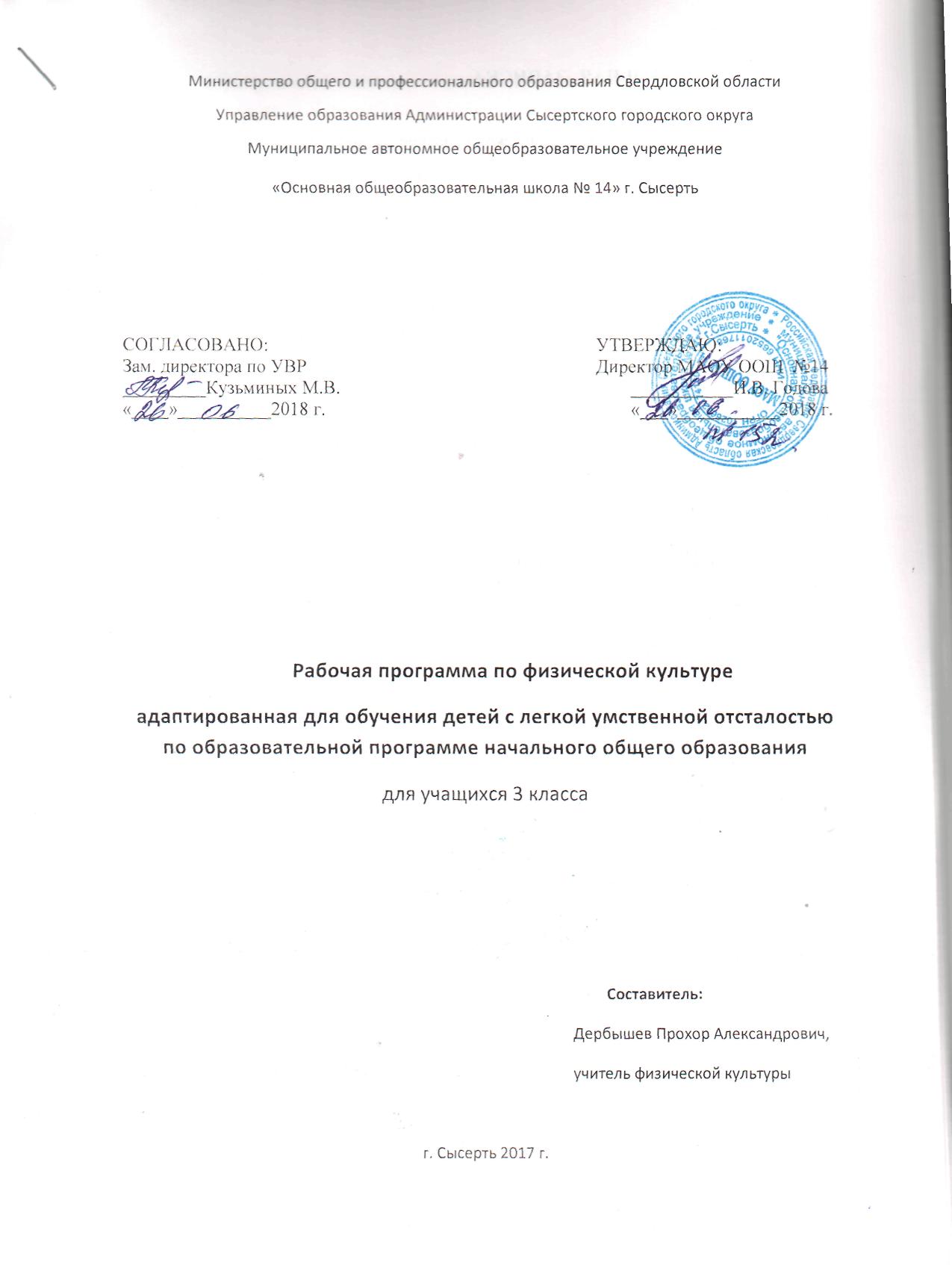 ПОЯСНИТЕЛЬНАЯ   ЗАПИСКА Рабочая программа по физической культуре составлена на основе: 1. Федерального государственного образовательного стандарта  образования  обучающихся с умственной отсталостью (интеллектуальными нарушениями) (приказ Министерства образования и науки от 19.12. 2014 г. № 1599)2. Адаптированная основной общеобразовательной программе для детей с легкой умственной отсталостью (с нарушением интеллект) (ФГОС УО) 3.Программа развития  МАОУ ООШ №14.4.Государственная учебная программа для под редакцией Воронковой В.В., . «Подготовительный 1-4 классы» «Физическое воспитание »  (автор: В.М.Белов, В.С.Кувшинов, В.М.Мозговой) Физическая культура является составной частью образовательного процесса обучающихся с умственной отсталостью (интеллектуальными нарушениями). Она решает образовательные, воспитательные, коррекционно-развивающие и лечебно-оздоровительные задачи. Физическое воспитание рассматривается и реализуется комплексно и находится в тесной связи с умственным, нравственным, эстетическим, трудовым обучением; занимает одно из важнейших мест в подготовке этой категории обучающихся к самостоятельной жизни, производительному труду, воспитывает положительные качества личности, способствует социальной интеграции школьников в общество.Основная цель изучения данного предмета заключается во всестороннем развитии личности обучающихся с умственной отсталостью (интеллектуальными нарушениями) в процессе приобщения их к физической культуре, коррекции недостатков психофизического развития, расширении индивидуальных двигательных возможностей, социальной адаптации.Основные задачи изучения предмета: Разнородность состава учащихся начального звена по психическим, двигательным и физическим данным выдвигает ряд конкретных задач физического воспитания:― коррекция нарушений физического развития;― формирование двигательных умений и навыков;― развитие двигательных способностей в процессе обучения;― укрепление здоровья и закаливание организма, формирование правильной осанки;― раскрытие возможных избирательных способностей и интересов ребенка для освоения доступных видов спортивно-физкультурной деятельности;― формирование и воспитание гигиенических навыков при выполнении физических упражнений;― формирование установки на сохранение и укрепление здоровья, навыков здорового и безопасного образа жизни;― поддержание устойчивой физической работоспособности на достигнутом уровне;― формирование познавательных интересов, сообщение доступных  теоретических сведений по физической культуре;― воспитание устойчивого интереса к занятиям физическими упражнениями;― воспитание нравственных, морально-волевых качеств (настойчивости, смелости), навыков культурного поведения; Коррекция недостатков психического и физического развития с учетом возрастных особенностей обучающихся, предусматривает: ― обогащение чувственного опыта;― коррекцию и развитие сенсомоторной сферы;― формирование навыков общения, предметно-практической и познавательной деятельности. Планируемые результаты освоения учебного предмета.     В структуре планируемых результатов ведущее место принадлежит личностным результатам, поскольку именно они обеспечивают овладение комплексом социальных (жизненных) компетенций, необходимых для достижения основной цели современного образования — введения обучающихся с умственной отсталостью в культуру, овладение ими социо-культурным опытом.Личностные результаты должны отражать:осознание себя как гражданина России; формирование целостного, социально ориентированного взгляда на мир в его органичном единстве и разнообразии природы;формирование эстетических потребностей, ценностей и чувств;овладение начальными навыками адаптации в динамично изменяющемся и развивающемся мире;овладение социально-бытовыми умениями, используемыми в повседневной жизни;владение навыками коммуникации и принятыми ритуалами социального взаимодействия;способность к осмыслению и дифференциации картины мира, ее временнопространственной организации;способность к осмыслению социального окружения, своего места в нем, принятие соответствующих возрасту ценностей и социальных ролей;формирование и развитие социально значимых мотивов учебной деятельности;развитие навыков сотрудничества со взрослыми и сверстниками в разных социальных ситуациях;формирование установки на безопасный, здоровый образ жизни.Учащиеся должны знать:-правила поведения на уроках;-свое место в строю;-как выполняются команды: «Равняйсь!», «Смирно!»;-кто такой «направляющий», «замыкающий»;-как правильно дышать во время ходьбы и бега;-как подготовиться к занятиям на лыжах;-правила игр.Учащиеся должны уметь:-выполнять простейшие исходные положения по словесной инструкции учителя;-принимать правильную осанку в основной стойке и при ходьбе;-сохранять равновесие при движении по гимнастической скамейке;-не задерживать дыхание при выполнении упражнений;-метать мячи;-отталкиваться одной ногой в прыжках и мягко приземляться на заданный           ориентир;-прикреплять лыжи к обуви и снимать их;-выполнять поворот на месте переступанием вокруг носков лыж;-выполнять правила порядка и правила игр.Межпредметные связиМатематика: Сложение и вычитание в пределах 10. Понятия: меньше на, больше на. Единицы длины – сантиметр, дециметр. Название и обозначение чисел от 11 до 20. Русский язык: Правильное употребление форм знакомых слов при ответах на вопросы и составление предложений.Развитие устной речи: Названия предметов, характеристика их по форме, цвету, размеру. Сравнение двух предметов, выявление их сходства и различия. Правильные полные ответы на вопросы.Предметные результаты имеют два уровня овладения: минимальный и достаточный.Предметные результаты  должны отражать: 1) овладение умениями организовывать здоровьесберегающую жизнедеятельность (режим дня утренняя зарядка, оздоровительные мероприятия, подвижные игры);2) первоначальные представления о значении физической культуры для физического развития, повышения работоспособности;3) вовлечение в систематические занятия физической культурой и доступными видами спорта;4) умения оценивать свое физическое состояние, величину физических нагрузок.Достаточный уровень освоения предметных результатов не является обязательным для всех обучающихся. Минимальный уровень является обязательным для всех обучающихся с умственной отсталостью.Состав базовых учебных действий обучающихся:Базовые учебные действия, формируемые у младших школьников, обеспечивают, с одной стороны, успешное начало школьного обучения и осознанное отношение к обучению, с другой — составляют основу формирования в старших классах более сложных действий, которые содействуют дальнейшему становлению ученика как субъекта осознанной активной учебной деятельности на доступном для него уровне.                                   Содержание программы. Место учебного предмета в учебном планеМесто курса в учебном планеВ учебном плане для уроков физкультуры предусмотрено:3 класс: 1 четверть: 8,5 недель, 26 часов; 2 четверть: 7,5 недель, 22 часов; 3 четверть 10 недель, 30 часов; 4 четверть: 8 недель, 24 часов. Всего 102 час.Тематическое планирование.Содержания предмета.Физическая культура является составной частью образовательного процесса обучающихся с умственной отсталостью (интеллектуальными нарушениями). Она решает образовательные, воспитательные, коррекционно-развивающие и лечебно-оздоровительные задачи. Физическое воспитание рассматривается и реализуется комплексно и находится в тесной связи с умственным, нравственным, эстетическим, трудовым обучением; занимает одно из важнейших мест в подготовке этой категории обучающихся к самостоятельной жизни, производительному труду, воспитывает положительные качества личности, способствует социальной интеграции школьников в общество.Основная цель изучения данного предмета заключается во всестороннем развитии личности обучающихся с умственной отсталостью (интеллектуальными нарушениями) в процессе приобщения их к физической культуре, коррекции недостатков психофизического развития, расширении индивидуальных двигательных возможностей, социальной адаптации.Основные задачи изучения предмета: Разнородность состава учащихся начального звена по психическим, двигательным и физическим данным выдвигает ряд конкретных задач физического воспитания:― коррекция нарушений физического развития;― формирование двигательных умений и навыков;― развитие двигательных способностей в процессе обучения;― укрепление здоровья и закаливание организма, формирование правильной осанки;― раскрытие возможных избирательных способностей и интересов ребенка для освоения доступных видов спортивно-физкультурной деятельности;― формирование и воспитание гигиенических навыков при выполнении физических упражнений;― формирование установки на сохранение и укрепление здоровья, навыков здорового и безопасного образа жизни;― поддержание устойчивой физической работоспособности на достигнутом уровне;― формирование познавательных интересов, сообщение доступных  теоретических сведений по физической культуре;― воспитание устойчивого интереса к занятиям физическими упражнениями;― воспитание нравственных, морально-волевых качеств (настойчивости, смелости), навыков культурного поведения; Коррекция недостатков психического и физического развития с учетом возрастных особенностей обучающихся, предусматривает: ― обогащение чувственного опыта;― коррекцию и развитие сенсомоторной сферы;― формирование навыков общения, предметно-практической и познавательной деятельности. Содержание программы отражено в пяти разделах: «Знания о физической культуре», «Гимнастика», «Легкая атлетика», «Лыжная и конькобежная подготовка», «Игры». Каждый из перечисленных разделов включает некоторые теоретические сведения и материал для практической подготовки обучающихся.Программой предусмотрены следующие виды работы:― беседы о содержании и значении физических упражнений для повышения качества здоровья и коррекции нарушенных функций;― выполнение физических упражнений на основе показа учителя;― выполнение физических упражнений без зрительного сопровождения, под словесную инструкцию учителя;― самостоятельное выполнение упражнений;― занятия в тренирующем режиме;― развитие двигательных качеств на программном материале гимнастики, легкой атлетики, формирование двигательных умений и навыков в процессе подвижных игр.Знания о физической культуреЧистота одежды и обуви. Правила утренней гигиены и их значение для человека. Правила поведения на уроках физической культуры (техника безопасности). Чистота зала, снарядов. Значение физических упражнений для здоровья человека. Формирование понятий: опрятность, аккуратность. Физическая нагрузка и отдых. Физическое развитие. Осанка. Физические качества. Понятия о предварительной и исполнительной командах. Предупреждение травм во время занятий. Значение и основные правила закаливания. Понятия: физическая культура, физическое воспитание.ГимнастикаТеоретические сведения. Одежда и обувь гимнаста. Элементарные сведения о гимнастических снарядах и предметах. Правила поведения на уроках гимнастики. Понятия: колонна, шеренга, круг. Элементарные сведения о правильной осанке, равновесии. Элементарные сведения о скорости, ритме, темпе, степени мышечных усилий. Развитие двигательных способностей и физических качеств с помощью средств гимнастики.Практический материал. Построения и перестроения. Упражнения без предметов (коррегирующие и общеразвивающие упражнения):основные положения и движения рук, ног, головы, туловища; упражнения для расслабления мышц; мышц шеи; укрепления мышц спины и живота; развития мышц рук и плечевого пояса; мышц ног; на дыхание; для развития мышц кистей рук и пальцев; формирования правильной осанки; укрепления мышц туловища.Упражнения с предметами: с гимнастическими палками; флажками; малыми обручами; малыми мячами; большим мячом; набивными мячами (вес 2 кг); упражнения на равновесие; лазанье и перелезание; упражнения для развития пространственно-временной дифференцировки и точности движений; переноска грузов и передача предметов; прыжки. Легкая атлетикаТеоретические сведения. Элементарные понятия о ходьбе, беге, прыжках и метаниях. Правила поведения на уроках легкой атлетики. Понятие о начале ходьбы и бега; ознакомление учащихся с правилами дыхания во время ходьбы и бега. Ознакомление учащихся с правильным положением тела во время выполнения ходьбы, бега, прыжков, метаний. Значение правильной осанки при ходьбе. Развитие двигательных способностей и физических качеств средствами легкой атлетики.Практический материал:Ходьба. Ходьба парами по кругу, взявшись за руки. Обычная ходьба в умеренном темпе в колонне по одному в обход зала за учителем. Ходьба по прямой линии, ходьба на носках, на пятках, на внутреннем и внешнем своде стопы. Ходьба с сохранением правильной осанки. Ходьба в чередовании с бегом. Ходьба с изменением скорости. Ходьба с различным положением рук: на пояс, к плечам, перед грудью, за голову. Ходьба с изменением направлений по ориентирам и командам учителя. Ходьба с перешагиванием через большие мячи с высоким подниманием бедра. Ходьба в медленном, среднем и быстром темпе. Ходьба с выполнением упражнений для рук в чередовании с другими движениями; со сменой положений рук: вперед, вверх, с хлопками и т. д. Ходьба шеренгой с открытыми и с закрытыми глазами.Бег. Перебежки группами и по одному 15—20 м. Медленный бег с сохранением правильной осанки, бег в колонне за учителем в заданном направлении. Чередование бега и ходьбы на расстоянии. Бег на носках. Бег на месте с высоким подниманием бедра. Бег с высоким подниманием бедра и захлестыванием голени назад. Бег с преодолением простейших препятствий (канавки, подлезание под сетку, обегание стойки и т. д.). Быстрый бег на скорость. Медленный бег. Чередование бега и ходьбы. Высокий старт. Бег прямолинейный с параллельной постановкой стоп. Повторный бег на скорость. Низкий старт. Специальные беговые упражнения: бег с подниманием бедра, с захлестыванием голени назад, семенящий бег. Челночный бег.  Прыжки. Прыжки на двух ногах на месте и с продвижением вперед, назад, вправо, влево. Перепрыгивание через начерченную линию, шнур, набивной мяч. Прыжки с ноги на ногу на отрезках до. Подпрыгивание вверх на месте с захватом или касанием висящего предмета (мяча). Прыжки в длину с места. Прыжки на одной ноге на месте, с продвижением вперед, в стороны. Прыжки с высоты с мягким приземлением. Прыжки в длину и высоту с шага. Прыжки с небольшого разбега в длину. Прыжки с прямого разбега в длину. Прыжки в длину с разбега без учета места отталкивания. Прыжки в высоту с прямого разбега способом «согнув ноги». Прыжки в высоту способом «перешагивание».Метание. Правильный захват различных предметов для выполнения метания одной и двумя руками. Прием и передача мяча, флажков, палок в шеренге, по кругу, в колонне. Произвольное метание малых и больших мячей в игре. Броски и ловля волейбольных мячей. Метание колец на шесты. Метание с места малого мяча в стенку правой и левой рукой. Метание большого мяча двумя руками из-за головы и снизу с места в стену. Броски набивного мяча (1 кг) сидя двумя руками из-за головы. Метание теннисного мяча с места одной рукой в стену и на дальность. Метание мяча с места в цель. Метание мячей с места в цель левой и правой руками. Метание теннисного мяча на дальность отскока от баскетбольного щита. Метание теннисного мяча на дальность с места. Броски набивного мяча (вес до 1 кг) различными способами двумя руками.                                           Лыжная и конькобежная подготовкаЛыжная подготовкаТеоретические сведения. Элементарные понятия о ходьбе и передвижении на лыжах. Одежда и обувь лыжника. Подготовка к занятиям на лыжах. Правила поведения на уроках лыжной подготовки. Лыжный инвентарь; выбор лыж и палок. Одежда и обувь лыжника. Правила поведения на уроках лыжной подготовки. Правильное техническое выполнение попеременного двухшажного хода. Виды подъемов и спусков. Предупреждение травм и обморожений.Практический материал. Выполнение строевых команд. Передвижение на лыжах. Спуски, повороты, торможение. Конькобежная подготовкаТеоретические сведения. Одежда и обувь конькобежца. Подготовка к занятиям на коньках. Правила поведения на уроках. Основные части конька. Предупреждение травм и обморожений при занятиях на коньках.Практический материал. Упражнение в зале: снимание и одевание ботинок; приседания; удержание равновесия; имитация правильного падения на коньках; перенос тяжести с одной ноги на другую. Упражнения на льду: скольжение, торможение, повороты.ИгрыТеоретические сведения. Элементарные сведения о правилах игр и поведении во время игр. Правила игр. Элементарные игровые технико-тактические взаимодействия (выбор места, взаимодействие с партнером, командой и соперником). Элементарные сведения по овладению игровыми умениями (ловля мяча, передача, броски, удары по мячуПрактический материал. Подвижные игры:Коррекционные игры;Игры с элементами общеразвивающих упражнений:игры с бегом; прыжками; лазанием; метанием и ловлей мяча (в том числе пионербол в IV-м классе); построениями и перестроениями; бросанием, ловлей, метанием.Планируемые результаты освоения обучающимися предмета «Физическая культура» во 2 классе.Обучающиеся к концу 2 класса должны знать и уметь:- знать правил безопасности при занятиях физическими упражнениями;- знать названий снарядов и гимнастических элементов;- выполнять команд: «Равняйсь!», «Смирно!», «Вольно!», «На месте шагом марш!», «Шагом марш!», «Класс, стой!»;- выполнять построение в шеренгу и равнение по носкам;- выполнять перестроение из колонны по одному в круг; перестроение из колонны по одному в колонну по двое через середину, взявшись за руки; расчет по порядку;- выполнять комплексы общеразвивающих и корригирующих упражнений с предметами и без предметов;- выполнять кувырок вперед, стойку на лопатках согнув ноги;- выполнять лазание по скамейке одноименным и разноименным способами, перелезание со скамейки на скамейку произвольным способом;- выполнять упражнения в равновесии (ходьба по гимнастической скамейке с предметом, боком приставным шагом, по наклонной скамейке, по начерченной линии);- ходить с высоким подниманием бедра, в полуприседе, с различным положением рук, с перешагиванием через предметы, по разметке;- выполнять бег на месте с высоким подниманием бедра, на носках, с преодолением простейших препятствий;- бежать на скорость до 30м, в медленном темпе до 2мин;- выполнять прыжки в длину и высоту с шага;- выполнять метание малого мяча по горизонтальной и вертикальной цели и на дальность;- выполнять броски большого мяча двумя руками из-за головы (в парах);- выполнять специальные и коррекционные упражнения, направленные на формирование правильной осанки, профилактику нарушения зрения, развитие систем дыхания и кровообращения, на развитие физических качеств (силы, быстроты, выносливости, гибкости, координации);- выполнять упражнения общей физической направленности на развитие физических качеств (силы, быстроты, выносливости, координации, гибкости).В целях контроля во 2 классе проводится два раза в год (в сентябре и мае) учет двигательных возможностей и подготовленности обучающихся: бег 30м, челночный бег 3*10м, прыжок в длину с места, подтягивание в висе (в висе лежа).КРИТЕРИИ ОЦЕНКИ ФИЗИЧЕСКОЙ ПОДГОТОВЛЕННОСТИПеречень учебно-методического, материально-технического обеспечения программы по предмету «Физическая культура» в 3 классе.Спортивное оборудование.Козел гимнастический Мостик гимнастический 1штСтойки баскетбольные, щит баскетбол., фанера 2штСтенка гимнастическая шведская 3штСкамейка гимнастическая 2штСтенка шведская с турниками 1штСтенка гимнастическая для лазания 1 штЛавка гимнастическая 1штСтойка для прыжков в высоту 2штСпортивный инвентарь.Мат гимнастический 17штКанат Лыжи Мяч баскетбольный 2штМяч волейбольный 2штМяч футбольный 2штОбруч пластиковый детскийСетка волейбольная 1штСекундомер 1штСкакалка детская.10 шт.Кегли.Рулетка измерительная.Календарно-тематическое планирование3 класс Минимальный уровень.Достаточный уровень.представления о физической культуре как средстве укрепления здоровья, физического развития и физической подготовки человека;выполнение комплексов утренней гимнастики под руководством учителя;знание основных правил поведения на уроках физической культуры и осознанное их применение;выполнение несложных упражнений по словесной инструкции при выполнении строевых команд;представления о двигательных действиях; знание основных строевых команд; подсчёт при выполнении общеразвивающих упражнений;ходьба в различном темпе с различными исходными положениями;взаимодействие со сверстниками в организации и проведении подвижных игр, элементов соревнований; участие в подвижных играх и эстафетах под руководством учителя;знание правил бережного обращения с инвентарём и оборудованием, соблюдение требований техники безопасности в процессе участия в физкультурно-спортивных мероприятиях.практическое освоение элементов гимнастики, легкой атлетики, лыжной подготовки, спортивных и подвижных игр и других видов физической культуры;самостоятельное выполнение комплексов утренней гимнастики;владение комплексами упражнений для формирования правильной осанки и развития мышц туловища; участие в оздоровительных занятиях в режиме дня (физкультминутки);выполнение основных двигательных действий в соответствии с заданием учителя: бег, ходьба, прыжки и др.;подача и выполнение строевых команд, ведение подсчёта при выполнении общеразвивающих упражнений.совместное участие со сверстниками в подвижных играх и эстафетах;оказание посильной помощь и поддержки сверстникам в процессе участия в подвижных играх и соревнованиях; знание правил и техники выполнения двигательных действий, применение усвоенных правил при выполнении двигательных действий под руководством учителя;знание и применение правил бережного обращения с инвентарём и оборудованием в повседневной жизни; соблюдение требований техники безопасности в процессе участия в физкультурно-спортивных мероприятиях.Личностные базовые учебные действияосознание себя как ученика, заинтересованного           посещением школы;способность к осмыслению социального окружения и социальной роли ученика;самостоятельность в выполнении учебных заданий;самостоятельность в выполнении поручений;понимание личной ответственности за свои поступки на основе правил поведения в классе, детском коллективе, образовательном учреждении;стремление к безопасному поведению в природе и обществе.Регулятивные  базовые учебные действиявходить и выходить из учебного помещения со звонком;ориентироваться в пространстве класса (зала, учебного помещения); пользоваться учебной мебелью;адекватно использовать ритуалы школьного поведения (поднимать руку, вставать и выходить из-за парты и т.д.)работать с учебными принадлежностями(инструментами, спортивным инвентарем)организовывать рабочее место;передвигаться по школе, находить свой класс, другие необходимые помещения;принимать цели и произвольно включаться в деятельность, следовать предложенному плану и работать в общем темпе;активно участвовать в деятельности, контролировать свои действия;оценивать действия одноклассников;соотносить свои действия и их результаты с заданными образцами, принимать оценку деятельности, оценивать ее с учетом предложенных критериев, корректировать свою деятельность с учетом выявленных недочетов.Познавательные базовые учебные действиявыделять существенные, общие и отличительные свойства предметов;устанавливать видо - родовые отношения предметов;делать простейшие обобщения, сравнивать, классифицировать на наглядном материале;пользоваться знаками, символами, предметами – заместителями;читать;писать;наблюдать; работать с информацией (понимать изображение, текст, устное высказывание, элементарное схематическое изображение, таблицу, предъявленные на бумажных, электронных и других носителях) под руководством и с помощью учителя.Коммуникативные базовые учебные действиявступать в контакт и работать в коллективе (учитель – ученик, ученик – ученик, ученик – класс, учитель - класс);использовать принятые ритуалы социального взаимодействия с одноклассниками и учителем;обращаться за помощью и принимать помощь;слушать и понимать инструкцию к учебному заданию в разных видах деятельности и быту;договариваться и изменять свое поведение с учетом поведения других участников спорной ситуации.Класс3Год Количество часов3 часа в неделю/102Темы разделов.Кол-во часов1 классКол-во часов2 классЗнания о физической культуре.6 ч.6ч.Гимнастика.26 ч.26 ч.Лёгкая атлетика.  27 ч.30 ч.Лыжная  подготовка.8 ч.8 ч.Игры.30 ч.30 ч.Конькобежная подготовка2 ч.2 ч.Итого:99ч.102 ч.Уровень Критерии оцениванияI уровень (высокий)Выполняют нормативы в соответствии высокому уровню. Самостоятельно выполняют упражнения, умело пользуются приёмами, выполняют правильную последовательность при выполнении упражнений. Умеют пользоваться навыками на практике.II уровень (средний)Выполняют нормативы в соответствии среднему уровню. Выполняют упражнения в целом соответствующей с оценкой «5», но нарушают правильную последовательность при выполнении упражнений и при помощи учителя (по наводящим вопросам) восстанавливают последовательность выполнения упражнений. Имеют место случаи неправильного выполнения приёмов на практике.III уровень (ниже среднего)Выполняют нормативы в соответствии ниже среднему уровню. Не умеют пользоваться навыками на практике, выполняют упражнения по подражанию. Выполняют упражнения с помощью учителя. Нарушают правильную последовательность при выполнении упражнений.Контрольные упражненияКонтрольные упражненияМальчикиМальчикиМальчикидевочкидевочкидевочкиКонтрольные упражненияКонтрольные упражнениявысокий средний нижесреднеговысокий средний нижесреднего1Бег 30м (сек)6,56,87,26,87,07,42Челночный бег 3*10м (сек)10,010,210,610,510,811,23Прыжки в длину с места (см)14512590135125804Подтягивание в висе/в висе лежа (раз)321654№РазделТемаКоличество часовОсновное содержание Характеристика видов деятельностиДата1Легкая атлетика5 часаИнструктаж по ТБ на уроках физкультуры. Подвижные игры на спортивной площадке.1Вводный инструктаж по ТБ. Разновидности ходьбы. Ходьба по разметкам.  Ходьба с преодолением препятствий. Бег с ускорением . Игра «Пятнашки» ОРУ.Учатся следить за своим самочувствием, выполнять указания учителя, соблюдать правила техники безопасности.1Легкая атлетика5 часаИнструктаж по ТБ на уроках физкультуры. Подвижные игры на спортивной площадке.1Инструктаж по ТБ.  Прыжки с поворотом на 180. Прыжок в длину с разбега 3–5 шагов. Прыжок с места. ОРУ. Игра «К своим флажкам». Эстафеты. Челночный бег. Развитие скоростных и координационных способностейУчатся следить за своим самочувствием, выполнять указания учителя, соблюдать правила техники безопасности.2Строевые упражнения. Правила поведения в спортзале.2Инструктаж по ТБ.  Прыжки с поворотом на 180. Прыжок в длину с разбега 3–5 шагов. Прыжок с места. ОРУ. Игра «К своим флажкам». Эстафеты. Челночный бег. Развитие скоростных и координационных способностей4Общеразвивающие упражнения без предметов: основные положения и движения рук, ног, головы, туловища.2Различные упражнения, направленные на развитие основных частей тела.Инструктаж по ТБ. Разновидности ходьбы. Ходьба по разметкам.  Ходьба с преодолением препятствий. Бег с ускорением . Игра «Пятнашки» ОРУ. Челночный бег. Развитие скоростных и координационных способностей, внедрение прыжков.Находят различия в технике выполнения ходьбы, бега и других способах передвижения человека (прыжки, перекаты, кувырки и т. д.). Определяют, что общего и в чём различия техники бега и ходьбы.Учатся изменять скорость передвижения при беге. Выполняют разученные беговые упражнения в игровой и соревновательной6Подвижные игры5 часовПодвижные игры с мячом.5Коррекционные игры «Запомни порядок», «Летает-не летает»Ловля и передача мяча в движении. Ведение на месте правой и левой рукой в движении. Броски в цель (кольцо, щит, мишень). ОРУ. Игра «Мяч в корзину». Развитие координационных способностейНаходят различия в технике выполнения ходьбы, бега и других способах передвижения человека (прыжки, перекаты, кувырки и т. д.). Определяют, что общего и в чём различия техники бега и ходьбы.Учатся изменять скорость передвижения при беге. Выполняют разученные беговые упражнения в игровой и соревновательной11Легкая атлетика2 часаПрыжки в высоту с шага, с небольшого разбега.1Инструктаж по ТБ. Прыжок в длину с разбега 3–5 шагов. Прыжок с места. ОРУ. Игра «К своим флажкам». Развитие скоростных и координационных способностейДемонстрируют технику выполнения прыжковых упражнений.Выполняют прыжки в высоту с прямого разбега с приземлением на две ноги12Бег на скорость до .1Преодоление малых препятствий. ОРУ. Развитие выносливости13Подвиж. игры5 часовПодвижные игры на спортивной площадке.5Инструктаж по ТБ. Игры: «Слушай сигнал», «Космонавты». «Пустое место», «Белые медведи». Эстафеты. Развитие скоростно-силовых способностей18Гимнастика13 часовПравила ТБ на занятиях гимнастикой. Название снарядов и гимнастических элементов, понятие о правильной осанке, ходьбе, беге, метании, прыжках.Построение в шеренгу и  равнение по носкам. 3Теоретический материал. Коррекция техники построений.Закрепляют умения правильного выполнения освоенных строевых приёмов и упражнений.Учатся выполнять новые строевые18Гимнастика13 часовПравила ТБ на занятиях гимнастикой. Название снарядов и гимнастических элементов, понятие о правильной осанке, ходьбе, беге, метании, прыжках.Построение в шеренгу и  равнение по носкам. 3Теоретический материал. Коррекция техники построений.Закрепляют умения правильного выполнения освоенных строевых приёмов и упражнений.Учатся выполнять новые строевые21Выполнение команд: «Равняйсь!», «Смирно!».. Основная стойка. Обучение построению в колонну по одному. Обучение перестроению из шеренги в круг, взявшись за руки.2Движение и передвижение строемЗакрепляют умения правильного выполнения освоенных строевых приёмов и упражнений.Учатся выполнять новые строевые23Правила поведения в спорт зале и правила ТБ на занятиях гимнастикой. Обучение размыканию в шеренге, в колонне, поворотом, выполнению команд. Комплексы упражнений с гимнастическими палками, флажками.2Гимнастические упражнения.Описывают технику гимнастических упражнений на спортивных снарядах.Осваиваюттехнику гимнастических упражнений на спортивных снарядах.25Лазанье по наклонной гимнастической скамейке (угол 20°)1Инструктаж по ТБ. Упражнения на гимнастической скамейке.Описывают технику гимнастических упражнений на спортивных снарядах.Осваиваюттехнику гимнастических упражнений на спортивных снарядах.26Основные положения и движения рук, ног, туловища, головы, выполняемые на месте и в движении. 2Различные упражнения, направленные на развитие основных частей тела.Инструктаж по ТБ. Разновидности ходьбы. Ходьба по разметкам.  Ходьба с преодолением препятствий. Бег с ускорением .Описывают технику гимнастических упражнений на спортивных снарядах.Осваиваюттехнику гимнастических упражнений на спортивных снарядах.28Сочетание движений ног, туловища с одноименными и разноименными движениями рук.2Челночный бег. Развитие скоростных и координационных способностей, внедрение прыжков.Описывают технику гимнастических упражнений на спортивных снарядах.Осваиваюттехнику гимнастических упражнений на спортивных снарядах.30Ходьба по гимнастической скамейке с предметами.1Гимнастика.Осваивают технику разучиваемых упражнений. Демонстрируют произвольную комбинацию гимнастических упражнений с учётом своей индивидуальной подготовленности (по желанию)31Легкая атлетика5 часовБег на месте с высоким подниманием бедра.1Гимнастика.32Прыжки в длину с шага, с небольшого разбега.2Гимнастика.Овладевают техникой выполнения прыжковых упражнений и совершенствуют её.34Ходьба с высоким подниманием бедра, в полуприседе.2Гимнастика.36Подвижные игры Коррекционные упражнения5 часовПодвижные игры. Значение утренней зарядки. Правила безопасности при занятиях физическими упражнениями.5Инструктаж по ТБ. «Мы космонавты», «Белые медведи», «Вышибалы».Получают навыки ежедневного выполнения утренней гигиенической гимнастики (зарядки).41Гимнастика3 часаВыполнение команд: «Равняйсь!», «Смирно!», «Вольно!», «На месте шагом марш!», «Шагом марш!», «Класс, стой!».3Выполнение строевых упражнений.Закрепляют умения правильного выполнения освоенных строевых приёмов и упражнений.Учатся выполнять новые строевые команды.44Знания о физической культуре2 часа Дыхательные упражнения и упражнения для формирования правильной осанки. Простые комплексы общеразвивающих и корригирующих упражнений.2Выполнение дыхательной гимнастики. Различные упражнения, направленные на развитие основных частей тела.Уясняют значение дыхательной гимнастики. 46Гимнастика10 часовОбщеразвивающие и корригирующие упражнения с предметами.Ходьба по гимнастической скамейке на носках с различным движением рук2Ходьба по гимнастической скамейке с различным движением рук.Осваивают технику разучиваемых упражнений .48Обучение элементам акробатических упражнений (группировка лежа на спине, в упоре стоя). Перекаты. 2Преодоление малых препятствий. ОРУ. Развитие выносливости50Обучение лазанью (передвижение на четвереньках по гимнастической скамейке, подлезание под препятствие).2Выполнение прыжков в длину и высоту с различными условиями.52Обучение висам из упора в положении присев и лежа на матах.2Метание мяча по цели.Овладевают техникой выполнения метательных упражнений и совершенствуют её. Выполняют метание мяча на дальность, в горизонтальную и вертикальную цель.54Выполнение упражнений на равновесие (ходьба, стойка на носках, кружение на месте).2Строевые упражнения.Овладевают техникой выполнения метательных упражнений и совершенствуют её. Выполняют метание мяча на дальность, в горизонтальную и вертикальную цель.56Подвижные игры9 часовПодвижные игры. Подбрасывание мяча вверх до определенного ориентира. Выполнение исходных положений рук по словесной инструкции учителя.3Выполнение игровых заданий. Соблюдают дисциплину и чётко взаимодействуют с одноклассниками при выполнении передвижений.59Подвижные игры зимой.3Игры «Попади в ворота», «Тир на снегу», «Быстро по местам», «Ветер», «Кто быстрее взойдёт в гору», «Финские гонки», «В три ноги».Соблюдают дисциплину и чётко взаимодействуют с одноклассниками при выполнении передвижений.62Игры с метанием.3«Пятнашки», «Ляпы с мячом», эстафеты.Соблюдают дисциплину и чётко взаимодействуют с одноклассниками при выполнении передвижений.65Легкая атлетика5 часовОбучение бегу с изменением направлений, перебежкам группами и по одному, чередованию бега с ходьбой.2Соревновательные упражнения.Соблюдают дисциплину и чётко взаимодействуют с одноклассниками при выполнении передвижений.67Обучение прыжкам в длину с места. Строевые упражнения, команды2Выполнение команд: «Равняйсь!», «Смирно!», «Вольно!», «На месте шагом марш!», «Шагом марш!», «Класс, стой!».Соблюдают дисциплину и чётко взаимодействуют с одноклассниками при выполнении передвижений.69Обучение прыжкам в длину с места. Комплексы упражнений с гимнастическими палками, флажками, мячами.1Инструктаж по ТБ.  Прыжки с поворотом на 180. Прыжок в длину с места. Развитие скоростных и координационных способностейСоблюдают дисциплину и чётко взаимодействуют с одноклассниками при выполнении передвижений.70Конькобежная подготовка2 часа Правила ТБ на занятиях конькобежной подготовки. Одежда и обувь конькобежца.2Подготовка к занятиям на коньках. Правила поведения на уроках. Основные части конька. Предупреждение травм и обморожений при занятиях на коньках.Упражнение в зале: снимание и одевание ботинок; приседания; удержание равновесия; имитация правильного падения на коньках; перенос тяжести с одной ноги на другую. Упражнения на льду: скольжение, торможение, повороты.72Лыжная подготовка 8 часовПравила ТБ на занятиях лыжной подготовкой. Одежда и обувь для занятий на улице зимой.2Приобретение знаний о пользе лыжной подготовки и способах передвижения на лыжах. Овладевают техникой передвижения на лыжах и совершенствуют её.Подготовительные упражнения в обращении с лыжами, выполнение различных команд, изучение техники подъема, спуска; изучение различных видов передвижений на лыжах; длительные забеги.Овладевают техникой передвижения на лыжах и совершенствуют её. Преодолевают на лыжах 100-600м в спокойном темпе74Обучение ходьбе на месте с подниманием носков лыж.1Приобретение знаний о пользе лыжной подготовки и способах передвижения на лыжах. Овладевают техникой передвижения на лыжах и совершенствуют её.Подготовительные упражнения в обращении с лыжами, выполнение различных команд, изучение техники подъема, спуска; изучение различных видов передвижений на лыжах; длительные забеги.Овладевают техникой передвижения на лыжах и совершенствуют её. Преодолевают на лыжах 100-600м в спокойном темпе75Обучение ходьбе приставным шагом.1Приобретение знаний о пользе лыжной подготовки и способах передвижения на лыжах. Овладевают техникой передвижения на лыжах и совершенствуют её.Подготовительные упражнения в обращении с лыжами, выполнение различных команд, изучение техники подъема, спуска; изучение различных видов передвижений на лыжах; длительные забеги.Овладевают техникой передвижения на лыжах и совершенствуют её. Преодолевают на лыжах 100-600м в спокойном темпе76Обучение ходьбе ступающим шагом. Прогулка на лыжах.1Приобретение знаний о пользе лыжной подготовки и способах передвижения на лыжах. Овладевают техникой передвижения на лыжах и совершенствуют её.Подготовительные упражнения в обращении с лыжами, выполнение различных команд, изучение техники подъема, спуска; изучение различных видов передвижений на лыжах; длительные забеги.Овладевают техникой передвижения на лыжах и совершенствуют её. Преодолевают на лыжах 100-600м в спокойном темпе77Повороты на месте  «переступанием» вокруг пяток лыж.1Приобретение знаний о пользе лыжной подготовки и способах передвижения на лыжах. Овладевают техникой передвижения на лыжах и совершенствуют её.Подготовительные упражнения в обращении с лыжами, выполнение различных команд, изучение техники подъема, спуска; изучение различных видов передвижений на лыжах; длительные забеги.Овладевают техникой передвижения на лыжах и совершенствуют её. Преодолевают на лыжах 100-600м в спокойном темпе78Передвижение на лыжах до 1Приобретение знаний о пользе лыжной подготовки и способах передвижения на лыжах. Овладевают техникой передвижения на лыжах и совершенствуют её.Подготовительные упражнения в обращении с лыжами, выполнение различных команд, изучение техники подъема, спуска; изучение различных видов передвижений на лыжах; длительные забеги.Овладевают техникой передвижения на лыжах и совершенствуют её. Преодолевают на лыжах 100-600м в спокойном темпе79Передвижение на лыжах до 200м 1Приобретение знаний о пользе лыжной подготовки и способах передвижения на лыжах. Овладевают техникой передвижения на лыжах и совершенствуют её.Подготовительные упражнения в обращении с лыжами, выполнение различных команд, изучение техники подъема, спуска; изучение различных видов передвижений на лыжах; длительные забеги.Овладевают техникой передвижения на лыжах и совершенствуют её. Преодолевают на лыжах 100-600м в спокойном темпе80Подвижные игры3 часаПодвижные игры на свежем воздухе3Игры «Попади в ворота», , «Быстро по местам», «Ветер», «Кто быстрее взойдёт в гору», «Финские гонки», «В три ноги».Соблюдают дисциплину и чётко взаимодействуют с одноклассниками при выполнении передвижений.83Теоретические знания2 часаПерестроение из колонны по одному в колонну по двое через середину, взявшись за руки. Расчет по порядку.1Строевые упражнения.Соблюдают дисциплину и чётко взаимодействуют с одноклассниками при выполнении передвижений.84Дыхательные упражнения и упражнения для формирования правильной осанки. Простые комплексы общеразвивающих и корригирующих упражнений.1Для чего нужна дыхательная гимнастика, гимнастика в различных и.п., гимнастика.Демонстрируют технику выполнения упражнения.85Легкая атлетика5 часовОбучение бегу с изменением направлений, перебежкам группами и по одному, чередованию бега с ходьбой.3Разновидности ходьбы. Ходьба парами по разметкам.  Ходьба с преодолением препятствий. Развитие скоростных и координационных способностейДемонстрируют технику выполнения упражнения.88Обучение бегу с изменением направлений, перебежкам группами и по одному, чередованию бега с ходьбой.3Демонстрируют технику выполнения упражнения.90Подвижные игры 3 часаИгры с элементами общеразвивающих упражнений.3Игры, включающие прыжки: «Волк во рву», «Удочка», «Воробьи и кошка», «Лягушки и цапля» и др.Взаимодействуют с одноклассниками при выполнении передвижений.93Легкая атлетика8 часовБег на месте с высоким подниманием бедра, на носках, с преодолением простейших препятствий. Бег на короткие дистанции 30, 100, 200м3Разучивание бега на месте.Взаимодействуют с одноклассниками при выполнении передвижений.96Шаг вперед, шаг назад, вправо в обозначенное место с открытыми и закрытыми глазами. Бег на короткие дистанции 30, 100, 200м3Ориентация в пространстве с закрытыми глазами.Взаимодействуют с одноклассниками при выполнении передвижений.99Подведение итогов. Другие виды двигательной активности. Лазанье по определенным ориентирам, изменение направления лазанья.1Лазание. Уясняют, какие мышцы развивают лазанье и какие важные качества они формируют.Демонстрируют технику лазанья и перелезания различными способами100Выполнение различных упражнений без контроля и с контролем зрения.1Ориентация в пространстве с закрытыми глазами.Уясняют, какие мышцы развивают лазанье и какие важные качества они формируют.Демонстрируют технику лазанья и перелезания различными способами101-102Теория2 часаДругие виды спорта. Просмотр видео фильмов, викторины, комплексы упражнений со скакалками. Подведение итогов.2Упражнения со скакалкой.Домашние задания на лето, индивидуальные комплексы на лето.Уясняют, какие мышцы развивают лазанье и какие важные качества они формируют.Демонстрируют технику лазанья и перелезания различными способамиВсего 102 часаВсего 102 часа